МОУ для детей дошкольного и младшего школьного возраста 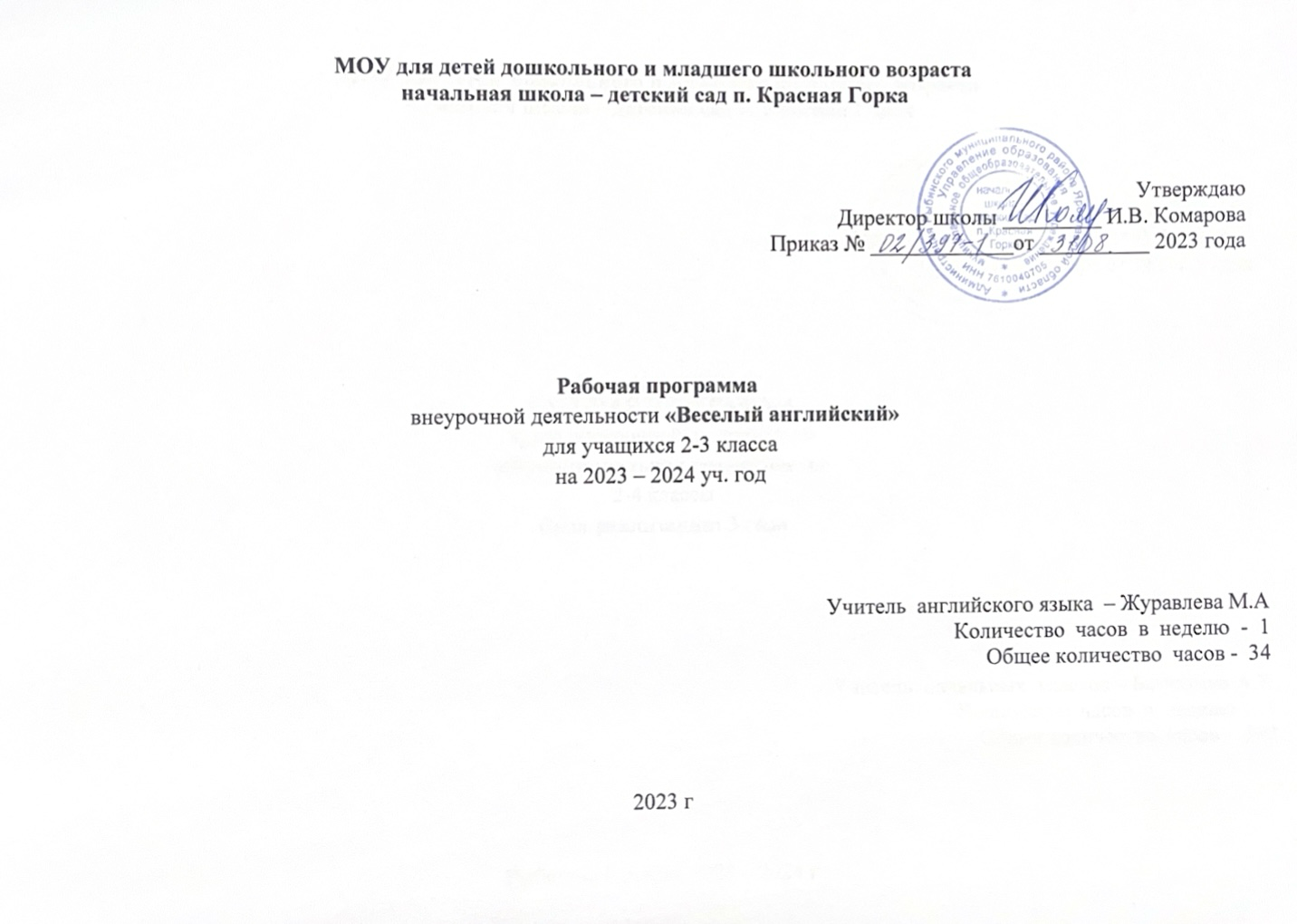 Пояснительная записка Рабочая программа разработана в соответствии:Федеральный закон "Об образовании в Российской Федерации" от 29.12.2012 N 273-ФЗ;Федеральный государственный образовательный стандарт начального общего образования (ФГОС НОО), утвержденный приказом Министерства образования и науки РФ от 6 октября 2009 г. N 373, с изменениями и дополнения-ми от: 26 ноября 2010 г., 22 сентября 2011 г., 18 декабря 2012 г., 29 декабря 2014 г., 18 мая, 31 декабря 2015 г., 11 декабря 2020 г.;Федеральный государственный образовательный стандарт начального общего образования обучающихся с ограниченными возможностями здоровья (ФГОС НОО ОВЗ), утвержденный приказом Министерства образования и науки Российской Федерации от 19 декабря 2014 г. № 1598;Приказ Министерства просвещения Российской Федерации от 23.12.2020 № 766 "О внесении изменений в федеральный перечень учебников, допущенных к использованию при реализации имеющих государственную аккредитацию образовательных программ начального общего, основного общего, среднего общего образования организациями, осуществляющими образовательную деятельность, утвержденный приказом Министерства просвещения Российской Федерации от 20 мая 2020 г. № 254" (Зарегистрирован 02.03.2021 № 62645);Постановление Главного государственного санитарного врача Российской Федерации от 30.06.2020 № 16 «Об утверждении санитарно-эпидемиологических правил СП 3.1/2.4.3598-20 "Санитарно-эпидемиологические требования к устройству, содержанию и организации работы образовательных организаций и других объектов социальной инфраструктуры для детей и молодежи в условиях распространения новой коронавирусной инфекции (COVID-19)" (с изменениями на 24 марта 2021 года); ООП НОО МОУ для детей дошкольного и младшего школьного возраста начальная школа - детский сад п. Красная Горка 
(приказ № 02/67-3 от 30.08.2015г.);АООП НОО МОУ для детей дошкольного и младшего школьного возраста начальная школа - детский сад п. Красная Горка
(приказ № 02/249 от 31.08.2021г.);Приказ МОУ начальная школа – детский сад п. Красная Горка об учебном плане школы № 02/249 от 31.08.2021г.;Методическое письмо ГОАУ ЯО ИРО о преподавании учебных предметов в начальных классах в 2021 – 2022 учебном году в образовательных учреждениях Ярославской области.Цели и задачи учебного курсаЦели изучения:формирование коммуникативных умений учащихся (аудирование, говорение);создание условий для интеллектуального развития ребенка и формирования его коммуникативных и социальных навыков через игровую и проектную деятельность посредством английского языка, развитие эмоциональной сферы, воспитание нравственных качеств, развитие артистических способностей, творческого воображения и фантазии;знакомство с элементами традиционной детской англоязычной культуры и фольклора.Задачи обучения в начальной школе, связанные с обучением:Познавательный аспект-познакомить детей культурой стран изучаемого языка (музыка, песни, история, театр, литература, традиции, праздники и т.д.);-способствовать более раннему приобщению младших школьников к новому для них языковому миру и осознанию ими иностранного языка как инструмента познания мира и средства общения;-познакомить с менталитетом других народов в сравнении с родной культурой;-формировать некоторые универсальные лингвистические понятия, наблюдаемые в родном и иностранном языках;-способствовать удовлетворению личных познавательных интересов. Развивающий аспект-развивать мотивацию к дальнейшему овладению английским языком и культурой;-развивать учебные умения и формировать у учащихся рациональные приемы овладения иностранным языком;-приобщить детей к новому социальному опыту за счет расширения спектра проигрываемых социальных ролей в игровых ситуациях;-формировать у детей готовность к общению на иностранном языке;развивать технику речи, артикуляцию, интонации.-развивать двигательные способности детейчерез драматизацию.-познакомить с основами актерского мастерства и научить держаться на сцене.Воспитательный аспект-способствовать воспитанию толерантности и уважения к другой культуре;-приобщать к общечеловеческим ценностям;способствовать воспитанию личностных качеств (умение работать в сотрудничестве с другими; коммуникабельность, уважение к себе и другим, личная и взаимная ответственность);-прививать навыки самостоятельной работы по дальнейшему овладению иностранным языком и культурой. Основой содержания занятий является разучивание фольклорных детских песен, стихов, рифмовок.ОБЩАЯ ХАРАКТЕРИСТИКА УЧЕБНОГО КУРСАКурс «Веселый английский» рассчитан на 3 года обучения, по одному часу в неделю. Общее количество часов – 102 часа.Данная программа представляет собой вариант организации внеурочной деятельности по английскому языку учеников 2-4класса.(34 ч., 1ч. в неделю)Виды деятельности:игровая деятельность (в т.ч. подвижные игры);изобразительная деятельность;прослушивание песен и стихов;разучивание стихов;разучивание и исполнение песен;выполнение упражнений на релаксацию, концентрацию внимания, развитие воображения.Программа разработана с учетом требований федеральных государственных стандартов второго поколения на основе примерной программы по иностранным языкам и соответствует возрастным особенностям школьников младшего возраста. Основные функции иностранного языка на раннем этапе его изучения заключаются в развитии как общей речевой способности детей младшего школьного возраста, так и в формировании их способностей и готовности использовать именно иностранный язык как средство общения, как способ приобщения к другой национальной культуре и как действенное средство непрерывного языкового образования, воспитания и разностороннего развития личности ребенка. Все эти функции учебного предмета реализуются с первых шагов обучения.Курс направлен на развитие памяти, умения образно мыслить и говорить. В языке заложены огромные возможности для становления творческой, интеллектуально развитой личности: изучение иностранных языков в раннем возрасте оказывает благотворное влияние, как на общее психическое развитие ребенка, так и на развитие его речевых способностей. А так как младшие школьники владеют обостренным чувством языка и специализированной способностью к овладению им, то появляется возможность именно в раннем возрасте заложить более прочную основу для дальнейшего изучения иностранного языка в средней общеобразовательной школе.Основной и главной формой воспитательного часа является игра. Игра на занятиях иностранным языком с детьми младшего до школьного возраста - не просто коллективное развлечение, а основной способ достижения всех задач обучения. Игра помогает максимально использовать благоприятные возможности этого возраста для овладения иностранным языком. В игре формируется речевое поведение детей, а также развивается память и мышление детей, воспитывается культура общения.Игры и различные коммуникативные ситуации помогают формировать личностные качества детей: интересы, волю, ценностные ориентации, эмоциональную и мотивационную сферы.Младший школьный возраст - более благоприятный возраст в психологическом плане для усвоения иностранного языка. У ребенка школьного возраста существует естественная потребность в игре, таким образом, младший школьный возраст предоставляет уникальные возможности для действительного коммуникативного обучения иностранному языку, тем более что сама психологическая природа предмета диктует необходимость широкого применения игры.Для учителя игра - аналог упражнения, действие, в котором дети учатся артикулировать звуки, воспринимать звуковые различия, узнавать, различать, понимать слова, выбирать слова и т. п.Режим проведения занятий, количество часов: Программа рассчитана на детей 7-11 лет , реализуется за 3 года. Количество обучающихся в группе 4-10 человек. 1-й год обучения 1 раз в неделю по 1 часу (всего 34 часа). 2-й год обучения 1 раз в неделю по 1 часу (всего 34 часа). 3-й год обучения 1 раз в неделю по 1 часу ( всего 34 часа).ПЛАНИРУЕМЫЕ РЕЗУЛЬТАТЫ ОСВОЕНИЯ УЧЕБНОГО КУРСАЛичностными результатами изучения иностранного языка в начальной школе являются:-осознание языка, в том числе иностранного, как основного средства общения между людьми;знакомство с миром зарубежных сверстников с использованием средств изучаемого иностранного языка (через детский фольклор).Метапредметными результатами изучения иностранного языка в начальной школе являются:-развитие умения взаимодействовать с окружающими, выполняя разные роли в пределах речевых потребностей и возможностей младшего школьника;-развитие коммуникативных способностей школьника, умения выбирать адекватные языковые и речевые средства для успешного решения элементарной коммуникативной задачи;-расширение общего лингвистического кругозора младшего школьника;-развитие познавательной, эмоциональной и волевой сфер младшего школьника; формирование мотивации к изучению иностранного языка;Предметные результаты освоения учебного курса :-приобретение начальных навыков общения в устной ;-освоение правил речевого поведения;-расширение лингвистического кругозора;формирование дружелюбного отношения и толерантности к носителям другого языка на основе знакомства с жизнью своих сверстников в других странах, с детским фольклором и доступными образцами детской художественной литературы. В результате реализации данной программы учащиеся 3 года обучения должны:СОДЕРЖАНИЕ УЧЕБНОГО КУРСАТематическое планированиеКАЛЕНДАРНО-ТЕМАТИЧЕСКОЕ ПЛАНИРОВАНИЕ 2 классУченик научитсяУченик получит возможность научитьсяЗнать/понимать:особенности основных типов предложений и их интонации в соответствии с целью высказывания;имена наиболее известных персонажей детских литературных произведений (в том числе стран изучаемого языка);наизусть рифмованные произведения детского фольклора (доступные по содержанию и форме);названия предметов, действий и явлений, связанных со сферами и ситуациями общения, характерными для детей данного возраста;произведения детского фольклора и детской литературы (доступные по содержанию и форме).Уметь (владеть способами познавательной деятельности):наблюдать, анализировать, приводить примеры языковых явлений;применять основные нормы речевого поведения в процессе диалогического общения;составлять элементарное монологическое высказывание по образцу, аналогии;- читать и выполнять различные задания к текстам;- уметь общаться на английском языке с помощью известных клише;- понимать на слух короткие тексты;понимать на слух речь учителя, одноклассников;понимать смысл адаптированного текста (в основном фольклорного характера ) и уметь прогнозировать развитие его сюжета;выделять субъект и предикат текста; уметь задавать вопросы, опираясь на смысл прочитанного текста;расспрашивать собеседника, задавая простые вопросы (кто, что, где, когда), и отвечать на вопросы собеседника, участвовать в элементарном этикетном диалоге;инсценировать изученные сказки;сочинять оригинальный текст на основе плана;соотносить поступки героев сказок с принятыми моральными нормами и уметь выделить нравственный аспект поведения героев;участвовать в коллективном обсуждении проблем, интегрироваться в группу сверстников и строить продуктивное взаимодействие и сотрудничество со сверстниками и взрослыми.Класс2 классНазвание темыМир английского языка«Знакомство с английским языком». Всего часов34Лексико-грамматическое содержание программы1. От звука к звуку.8Приветствия и прощание. Знакомство. Знакомство с английскими звуками и английским алфавитом.Простейшие сведения о себе (возраст, из какой страны родом.) Некоторые страны. Cчёт до 10. Рассказ о своей семье или семье своего друга. Выражение отношения к друзьям и близким. Вопрос «Как дела?» и ответ на него. Названия игрушек, животных. Обучающиеся рассказывают, какие у них есть игрушки/животные, в каком количестве.; учатся описывать их при помощи прилагательных (в том числе цвет), пересчитывать, выражать своё отношение к ним, предлагать совместные занятия, выражать своё желание чем-либо заняться.Личные местоимения: I, you, he, sheПритяжательные местоимения: my, his, herГлаголысвязки: am, is, areВопросы: who, how old, what, where.Глагол have/hasgot2.Я и моя семья.5Приветствия и прощание. Знакомство. Знакомство с английскими звуками и английским алфавитом.Простейшие сведения о себе (возраст, из какой страны родом.) Некоторые страны. Cчёт до 10. Рассказ о своей семье или семье своего друга. Выражение отношения к друзьям и близким. Вопрос «Как дела?» и ответ на него. Названия игрушек, животных. Обучающиеся рассказывают, какие у них есть игрушки/животные, в каком количестве.; учатся описывать их при помощи прилагательных (в том числе цвет), пересчитывать, выражать своё отношение к ним, предлагать совместные занятия, выражать своё желание чем-либо заняться.Личные местоимения: I, you, he, sheПритяжательные местоимения: my, his, herГлаголысвязки: am, is, areВопросы: who, how old, what, where.Глагол have/hasgot3.Друзья.2Приветствия и прощание. Знакомство. Знакомство с английскими звуками и английским алфавитом.Простейшие сведения о себе (возраст, из какой страны родом.) Некоторые страны. Cчёт до 10. Рассказ о своей семье или семье своего друга. Выражение отношения к друзьям и близким. Вопрос «Как дела?» и ответ на него. Названия игрушек, животных. Обучающиеся рассказывают, какие у них есть игрушки/животные, в каком количестве.; учатся описывать их при помощи прилагательных (в том числе цвет), пересчитывать, выражать своё отношение к ним, предлагать совместные занятия, выражать своё желание чем-либо заняться.Личные местоимения: I, you, he, sheПритяжательные местоимения: my, his, herГлаголысвязки: am, is, areВопросы: who, how old, what, where.Глагол have/hasgot4. «The ABC»4Приветствия и прощание. Знакомство. Знакомство с английскими звуками и английским алфавитом.Простейшие сведения о себе (возраст, из какой страны родом.) Некоторые страны. Cчёт до 10. Рассказ о своей семье или семье своего друга. Выражение отношения к друзьям и близким. Вопрос «Как дела?» и ответ на него. Названия игрушек, животных. Обучающиеся рассказывают, какие у них есть игрушки/животные, в каком количестве.; учатся описывать их при помощи прилагательных (в том числе цвет), пересчитывать, выражать своё отношение к ним, предлагать совместные занятия, выражать своё желание чем-либо заняться.Личные местоимения: I, you, he, sheПритяжательные местоимения: my, his, herГлаголысвязки: am, is, areВопросы: who, how old, what, where.Глагол have/hasgot5. Игрушки и животные4Приветствия и прощание. Знакомство. Знакомство с английскими звуками и английским алфавитом.Простейшие сведения о себе (возраст, из какой страны родом.) Некоторые страны. Cчёт до 10. Рассказ о своей семье или семье своего друга. Выражение отношения к друзьям и близким. Вопрос «Как дела?» и ответ на него. Названия игрушек, животных. Обучающиеся рассказывают, какие у них есть игрушки/животные, в каком количестве.; учатся описывать их при помощи прилагательных (в том числе цвет), пересчитывать, выражать своё отношение к ним, предлагать совместные занятия, выражать своё желание чем-либо заняться.Личные местоимения: I, you, he, sheПритяжательные местоимения: my, his, herГлаголысвязки: am, is, areВопросы: who, how old, what, where.Глагол have/hasgot6. Части тела. Одежда.4Приветствия и прощание. Знакомство. Знакомство с английскими звуками и английским алфавитом.Простейшие сведения о себе (возраст, из какой страны родом.) Некоторые страны. Cчёт до 10. Рассказ о своей семье или семье своего друга. Выражение отношения к друзьям и близким. Вопрос «Как дела?» и ответ на него. Названия игрушек, животных. Обучающиеся рассказывают, какие у них есть игрушки/животные, в каком количестве.; учатся описывать их при помощи прилагательных (в том числе цвет), пересчитывать, выражать своё отношение к ним, предлагать совместные занятия, выражать своё желание чем-либо заняться.Личные местоимения: I, you, he, sheПритяжательные местоимения: my, his, herГлаголысвязки: am, is, areВопросы: who, how old, what, where.Глагол have/hasgot7.Цвета.4Приветствия и прощание. Знакомство. Знакомство с английскими звуками и английским алфавитом.Простейшие сведения о себе (возраст, из какой страны родом.) Некоторые страны. Cчёт до 10. Рассказ о своей семье или семье своего друга. Выражение отношения к друзьям и близким. Вопрос «Как дела?» и ответ на него. Названия игрушек, животных. Обучающиеся рассказывают, какие у них есть игрушки/животные, в каком количестве.; учатся описывать их при помощи прилагательных (в том числе цвет), пересчитывать, выражать своё отношение к ним, предлагать совместные занятия, выражать своё желание чем-либо заняться.Личные местоимения: I, you, he, sheПритяжательные местоимения: my, his, herГлаголысвязки: am, is, areВопросы: who, how old, what, where.Глагол have/hasgot8.Сказка «The wooden house»-Теремок.3Приветствия и прощание. Знакомство. Знакомство с английскими звуками и английским алфавитом.Простейшие сведения о себе (возраст, из какой страны родом.) Некоторые страны. Cчёт до 10. Рассказ о своей семье или семье своего друга. Выражение отношения к друзьям и близким. Вопрос «Как дела?» и ответ на него. Названия игрушек, животных. Обучающиеся рассказывают, какие у них есть игрушки/животные, в каком количестве.; учатся описывать их при помощи прилагательных (в том числе цвет), пересчитывать, выражать своё отношение к ним, предлагать совместные занятия, выражать своё желание чем-либо заняться.Личные местоимения: I, you, he, sheПритяжательные местоимения: my, his, herГлаголысвязки: am, is, areВопросы: who, how old, what, where.Глагол have/hasgotИтого:34Приветствия и прощание. Знакомство. Знакомство с английскими звуками и английским алфавитом.Простейшие сведения о себе (возраст, из какой страны родом.) Некоторые страны. Cчёт до 10. Рассказ о своей семье или семье своего друга. Выражение отношения к друзьям и близким. Вопрос «Как дела?» и ответ на него. Названия игрушек, животных. Обучающиеся рассказывают, какие у них есть игрушки/животные, в каком количестве.; учатся описывать их при помощи прилагательных (в том числе цвет), пересчитывать, выражать своё отношение к ним, предлагать совместные занятия, выражать своё желание чем-либо заняться.Личные местоимения: I, you, he, sheПритяжательные местоимения: my, his, herГлаголысвязки: am, is, areВопросы: who, how old, what, where.Глагол have/hasgot3класс«Учимся играя».34Название членов семьи, овощей, школьных принадлежностей. Родословное древо. Как собирать портфель. Английский завтрак. Как сервируют стол. Множественное число существительных. Название времен года и их описание. Знакомство с английской литературой.Счёт до 100. Прилагательные. Глаголы. Местоимение it. Определенный артикль the. PresentSimple 3-е лицо единственного числа. Вопросы с do/does и ответы на них.Глаголысвязки: am, is, are, was, wereВопросы: who, how old, what, where.Глагол have/has gotМодальныеглаголы: can,mast,may.3класс1. Я люблю свою семью.4Название членов семьи, овощей, школьных принадлежностей. Родословное древо. Как собирать портфель. Английский завтрак. Как сервируют стол. Множественное число существительных. Название времен года и их описание. Знакомство с английской литературой.Счёт до 100. Прилагательные. Глаголы. Местоимение it. Определенный артикль the. PresentSimple 3-е лицо единственного числа. Вопросы с do/does и ответы на них.Глаголысвязки: am, is, are, was, wereВопросы: who, how old, what, where.Глагол have/has gotМодальныеглаголы: can,mast,may.3класс2. Овощи и фрукты.4Название членов семьи, овощей, школьных принадлежностей. Родословное древо. Как собирать портфель. Английский завтрак. Как сервируют стол. Множественное число существительных. Название времен года и их описание. Знакомство с английской литературой.Счёт до 100. Прилагательные. Глаголы. Местоимение it. Определенный артикль the. PresentSimple 3-е лицо единственного числа. Вопросы с do/does и ответы на них.Глаголысвязки: am, is, are, was, wereВопросы: who, how old, what, where.Глагол have/has gotМодальныеглаголы: can,mast,may.3класс3.Приятного аппетита!4Название членов семьи, овощей, школьных принадлежностей. Родословное древо. Как собирать портфель. Английский завтрак. Как сервируют стол. Множественное число существительных. Название времен года и их описание. Знакомство с английской литературой.Счёт до 100. Прилагательные. Глаголы. Местоимение it. Определенный артикль the. PresentSimple 3-е лицо единственного числа. Вопросы с do/does и ответы на них.Глаголысвязки: am, is, are, was, wereВопросы: who, how old, what, where.Глагол have/has gotМодальныеглаголы: can,mast,may.3класс4. Школа, школьные принадлежности.4Название членов семьи, овощей, школьных принадлежностей. Родословное древо. Как собирать портфель. Английский завтрак. Как сервируют стол. Множественное число существительных. Название времен года и их описание. Знакомство с английской литературой.Счёт до 100. Прилагательные. Глаголы. Местоимение it. Определенный артикль the. PresentSimple 3-е лицо единственного числа. Вопросы с do/does и ответы на них.Глаголысвязки: am, is, are, was, wereВопросы: who, how old, what, where.Глагол have/has gotМодальныеглаголы: can,mast,may.3класс5. Времена года.5Название членов семьи, овощей, школьных принадлежностей. Родословное древо. Как собирать портфель. Английский завтрак. Как сервируют стол. Множественное число существительных. Название времен года и их описание. Знакомство с английской литературой.Счёт до 100. Прилагательные. Глаголы. Местоимение it. Определенный артикль the. PresentSimple 3-е лицо единственного числа. Вопросы с do/does и ответы на них.Глаголысвязки: am, is, are, was, wereВопросы: who, how old, what, where.Глагол have/has gotМодальныеглаголы: can,mast,may.3класс6. Давайте поиграем!5Название членов семьи, овощей, школьных принадлежностей. Родословное древо. Как собирать портфель. Английский завтрак. Как сервируют стол. Множественное число существительных. Название времен года и их описание. Знакомство с английской литературой.Счёт до 100. Прилагательные. Глаголы. Местоимение it. Определенный артикль the. PresentSimple 3-е лицо единственного числа. Вопросы с do/does и ответы на них.Глаголысвязки: am, is, are, was, wereВопросы: who, how old, what, where.Глагол have/has gotМодальныеглаголы: can,mast,may.3класс7.Увлекательное чтение.4Название членов семьи, овощей, школьных принадлежностей. Родословное древо. Как собирать портфель. Английский завтрак. Как сервируют стол. Множественное число существительных. Название времен года и их описание. Знакомство с английской литературой.Счёт до 100. Прилагательные. Глаголы. Местоимение it. Определенный артикль the. PresentSimple 3-е лицо единственного числа. Вопросы с do/does и ответы на них.Глаголысвязки: am, is, are, was, wereВопросы: who, how old, what, where.Глагол have/has gotМодальныеглаголы: can,mast,may.3класс8. Сказка «Threelittlepigs»4Название членов семьи, овощей, школьных принадлежностей. Родословное древо. Как собирать портфель. Английский завтрак. Как сервируют стол. Множественное число существительных. Название времен года и их описание. Знакомство с английской литературой.Счёт до 100. Прилагательные. Глаголы. Местоимение it. Определенный артикль the. PresentSimple 3-е лицо единственного числа. Вопросы с do/does и ответы на них.Глаголысвязки: am, is, are, was, wereВопросы: who, how old, what, where.Глагол have/has gotМодальныеглаголы: can,mast,may.Итого:344 класс« Окружающий мир». 34Выражение отношений к другим национальностям, языкам и странам; тексты о странах изучаемого языка; рассказы о своей семье, родственниках, родном доме, о работе, рабочем дне; ведение здорового образа жизни, спортивные игры и мероприятия; Обычаи и традиции Америки и Великобритании.Простые времена, вопросы и ответы к ним, местоимения, множественное число существительных, прилагательные, степени сравнения прилагательных. Глаголысвязки: am, is, are, was, were, will be, shall be; Вопросы: who, how old, what, where, how, how long, how much, how many. Определенный и неопределенный артикль an\the.4 класс1. Страны, языки, национальности6Выражение отношений к другим национальностям, языкам и странам; тексты о странах изучаемого языка; рассказы о своей семье, родственниках, родном доме, о работе, рабочем дне; ведение здорового образа жизни, спортивные игры и мероприятия; Обычаи и традиции Америки и Великобритании.Простые времена, вопросы и ответы к ним, местоимения, множественное число существительных, прилагательные, степени сравнения прилагательных. Глаголысвязки: am, is, are, was, were, will be, shall be; Вопросы: who, how old, what, where, how, how long, how much, how many. Определенный и неопределенный артикль an\the.4 класс2. Дом, семья, родственники.4Выражение отношений к другим национальностям, языкам и странам; тексты о странах изучаемого языка; рассказы о своей семье, родственниках, родном доме, о работе, рабочем дне; ведение здорового образа жизни, спортивные игры и мероприятия; Обычаи и традиции Америки и Великобритании.Простые времена, вопросы и ответы к ним, местоимения, множественное число существительных, прилагательные, степени сравнения прилагательных. Глаголысвязки: am, is, are, was, were, will be, shall be; Вопросы: who, how old, what, where, how, how long, how much, how many. Определенный и неопределенный артикль an\the.4 класс3. Мои увлечения. Спорт.6Выражение отношений к другим национальностям, языкам и странам; тексты о странах изучаемого языка; рассказы о своей семье, родственниках, родном доме, о работе, рабочем дне; ведение здорового образа жизни, спортивные игры и мероприятия; Обычаи и традиции Америки и Великобритании.Простые времена, вопросы и ответы к ним, местоимения, множественное число существительных, прилагательные, степени сравнения прилагательных. Глаголысвязки: am, is, are, was, were, will be, shall be; Вопросы: who, how old, what, where, how, how long, how much, how many. Определенный и неопределенный артикль an\the.4 класс4.Праздники России и Великобритании.6Выражение отношений к другим национальностям, языкам и странам; тексты о странах изучаемого языка; рассказы о своей семье, родственниках, родном доме, о работе, рабочем дне; ведение здорового образа жизни, спортивные игры и мероприятия; Обычаи и традиции Америки и Великобритании.Простые времена, вопросы и ответы к ним, местоимения, множественное число существительных, прилагательные, степени сравнения прилагательных. Глаголысвязки: am, is, are, was, were, will be, shall be; Вопросы: who, how old, what, where, how, how long, how much, how many. Определенный и неопределенный артикль an\the.4 класс5.Вчера, сегодня, завтра.5Выражение отношений к другим национальностям, языкам и странам; тексты о странах изучаемого языка; рассказы о своей семье, родственниках, родном доме, о работе, рабочем дне; ведение здорового образа жизни, спортивные игры и мероприятия; Обычаи и традиции Америки и Великобритании.Простые времена, вопросы и ответы к ним, местоимения, множественное число существительных, прилагательные, степени сравнения прилагательных. Глаголысвязки: am, is, are, was, were, will be, shall be; Вопросы: who, how old, what, where, how, how long, how much, how many. Определенный и неопределенный артикль an\the.4 класс6.Скоро лето, каникулы!3Выражение отношений к другим национальностям, языкам и странам; тексты о странах изучаемого языка; рассказы о своей семье, родственниках, родном доме, о работе, рабочем дне; ведение здорового образа жизни, спортивные игры и мероприятия; Обычаи и традиции Америки и Великобритании.Простые времена, вопросы и ответы к ним, местоимения, множественное число существительных, прилагательные, степени сравнения прилагательных. Глаголысвязки: am, is, are, was, were, will be, shall be; Вопросы: who, how old, what, where, how, how long, how much, how many. Определенный и неопределенный артикль an\the.4 класс7.Сказка «Little Red Riding Hood» - «Краснаяшапочка»4Выражение отношений к другим национальностям, языкам и странам; тексты о странах изучаемого языка; рассказы о своей семье, родственниках, родном доме, о работе, рабочем дне; ведение здорового образа жизни, спортивные игры и мероприятия; Обычаи и традиции Америки и Великобритании.Простые времена, вопросы и ответы к ним, местоимения, множественное число существительных, прилагательные, степени сравнения прилагательных. Глаголысвязки: am, is, are, was, were, will be, shall be; Вопросы: who, how old, what, where, how, how long, how much, how many. Определенный и неопределенный артикль an\the.4 классИтого:34Выражение отношений к другим национальностям, языкам и странам; тексты о странах изучаемого языка; рассказы о своей семье, родственниках, родном доме, о работе, рабочем дне; ведение здорового образа жизни, спортивные игры и мероприятия; Обычаи и традиции Америки и Великобритании.Простые времена, вопросы и ответы к ним, местоимения, множественное число существительных, прилагательные, степени сравнения прилагательных. Глаголысвязки: am, is, are, was, were, will be, shall be; Вопросы: who, how old, what, where, how, how long, how much, how many. Определенный и неопределенный артикль an\the.Итого по программе102№ п\ пТЕМА ТЕМА Кол-во часовКол-во часовДата Дата Дата Дата Дата ПримечаниеПримечаниеПримечание№ п\ пТЕМА ТЕМА Кол-во часовКол-во часовПримечаниеПримечаниеПримечание1. От звука к звуку.( 8 часов)1. От звука к звуку.( 8 часов)1. От звука к звуку.( 8 часов)1. От звука к звуку.( 8 часов)1. От звука к звуку.( 8 часов)1. От звука к звуку.( 8 часов)1. От звука к звуку.( 8 часов)1. От звука к звуку.( 8 часов)1. От звука к звуку.( 8 часов)1. От звука к звуку.( 8 часов)1. От звука к звуку.( 8 часов)1. От звука к звуку.( 8 часов)1. От звука к звуку.( 8 часов)1Вводное занятие. Знакомство с Англией и английским языком.Вводное занятие. Знакомство с Англией и английским языком.11Что значит «иностранный язык»? Приветствие, знакомство, прощание на английском языке. Знакомство с речевым аппаратом, понятиетранскрипции.Что значит «иностранный язык»? Приветствие, знакомство, прощание на английском языке. Знакомство с речевым аппаратом, понятиетранскрипции.Что значит «иностранный язык»? Приветствие, знакомство, прощание на английском языке. Знакомство с речевым аппаратом, понятиетранскрипции.Что значит «иностранный язык»? Приветствие, знакомство, прощание на английском языке. Знакомство с речевым аппаратом, понятиетранскрипции.2Приветствия. Знакомство.Приветствия. Знакомство.11Приветствие, знакомство, прощание. Песня «Как тебя зовут?». Формирование навыков устной речи.Фонетическая игра [s], [z], [o], [t], [d], [l].Приветствие, знакомство, прощание. Песня «Как тебя зовут?». Формирование навыков устной речи.Фонетическая игра [s], [z], [o], [t], [d], [l].Приветствие, знакомство, прощание. Песня «Как тебя зовут?». Формирование навыков устной речи.Фонетическая игра [s], [z], [o], [t], [d], [l].Приветствие, знакомство, прощание. Песня «Как тебя зовут?». Формирование навыков устной речи.Фонетическая игра [s], [z], [o], [t], [d], [l].3Какдела? – How are you? Вежливые словаКакдела? – How are you? Вежливые слова11Формирование навыков диалогической речи: диалог-знакомство. Фонетическая игра[v], [w], [f], [h], [g], [ʒ],[dʒ].Формирование навыков диалогической речи: диалог-знакомство. Фонетическая игра[v], [w], [f], [h], [g], [ʒ],[dʒ].Формирование навыков диалогической речи: диалог-знакомство. Фонетическая игра[v], [w], [f], [h], [g], [ʒ],[dʒ].Формирование навыков диалогической речи: диалог-знакомство. Фонетическая игра[v], [w], [f], [h], [g], [ʒ],[dʒ].4Друзья из мультфильмовДрузья из мультфильмов11Формирование понятий о звуке.Восприятиеиноязычний речи на слух. Фонетическая игра[k], [p], [b], [m], [n], [ r ], [ɔ].Формирование понятий о звуке.Восприятиеиноязычний речи на слух. Фонетическая игра[k], [p], [b], [m], [n], [ r ], [ɔ].Формирование понятий о звуке.Восприятиеиноязычний речи на слух. Фонетическая игра[k], [p], [b], [m], [n], [ r ], [ɔ].Формирование понятий о звуке.Восприятиеиноязычний речи на слух. Фонетическая игра[k], [p], [b], [m], [n], [ r ], [ɔ].5Как дела? Игра «Знакомство»Как дела? Игра «Знакомство»11Формирование произносительных навыков ,песня «Hi, howareyou?». Фонетическая игра [θ],[ð], [tʃ],[ʃ], [ŋ]Формирование произносительных навыков ,песня «Hi, howareyou?». Фонетическая игра [θ],[ð], [tʃ],[ʃ], [ŋ]Формирование произносительных навыков ,песня «Hi, howareyou?». Фонетическая игра [θ],[ð], [tʃ],[ʃ], [ŋ]Формирование произносительных навыков ,песня «Hi, howareyou?». Фонетическая игра [θ],[ð], [tʃ],[ʃ], [ŋ]6Числа 1-5. Игра с мячом «Ты кто?»,Числа 1-5. Игра с мячом «Ты кто?»,11Формирование лексических навыков говорения. Фонетическая игра [æ],[e], [i], [ɔ:], [ai], [əu]Формирование лексических навыков говорения. Фонетическая игра [æ],[e], [i], [ɔ:], [ai], [əu]Формирование лексических навыков говорения. Фонетическая игра [æ],[e], [i], [ɔ:], [ai], [əu]Формирование лексических навыков говорения. Фонетическая игра [æ],[e], [i], [ɔ:], [ai], [əu]7Личные местоимения: I, you, he, sheЛичные местоимения: I, you, he, she11Развивать у детей умение представить себя наанглийском языке Фонетическая игра [ʌ], [u:],[ ε: ],[ au ], [ u ].Развивать у детей умение представить себя наанглийском языке Фонетическая игра [ʌ], [u:],[ ε: ],[ au ], [ u ].Развивать у детей умение представить себя наанглийском языке Фонетическая игра [ʌ], [u:],[ ε: ],[ au ], [ u ].Развивать у детей умение представить себя наанглийском языке Фонетическая игра [ʌ], [u:],[ ε: ],[ au ], [ u ].8Проверочный тест.Проверочный тест.11Тренировка изученных реплик. Фонетическая игра [ ɔi ], [ ei ].Тренировка изученных реплик. Фонетическая игра [ ɔi ], [ ei ].Тренировка изученных реплик. Фонетическая игра [ ɔi ], [ ei ].Тренировка изученных реплик. Фонетическая игра [ ɔi ], [ ei ].2.Я и моя семья. ( 5 часов)2.Я и моя семья. ( 5 часов)2.Я и моя семья. ( 5 часов)2.Я и моя семья. ( 5 часов)2.Я и моя семья. ( 5 часов)2.Я и моя семья. ( 5 часов)2.Я и моя семья. ( 5 часов)2.Я и моя семья. ( 5 часов)2.Я и моя семья. ( 5 часов)2.Я и моя семья. ( 5 часов)2.Я и моя семья. ( 5 часов)2.Я и моя семья. ( 5 часов)2.Я и моя семья. ( 5 часов)9Типичная английская семья.Типичная английская семья.117,117,11Формирование лексических навыков говорения.Познакомить с традициями английской семьи.Формирование лексических навыков говорения.Познакомить с традициями английской семьи.Формирование лексических навыков говорения.Познакомить с традициями английской семьи.Формирование лексических навыков говорения.Познакомить с традициями английской семьи.10Глагол have/hasgot. Рассказ о своей семьеГлагол have/hasgot. Рассказ о своей семье11Формирование лексических навыков говорения. Английские народные детские стихотворения NurseryRhymes. Формирование лексических навыков говорения. Английские народные детские стихотворения NurseryRhymes. Формирование лексических навыков говорения. Английские народные детские стихотворения NurseryRhymes. Формирование лексических навыков говорения. Английские народные детские стихотворения NurseryRhymes. 11Счёт до 10. Игра «Сколько тебе лет?» .Счёт до 10. Игра «Сколько тебе лет?» .11Формирование навыков диалогической речи: диалог-расспрос. Песня «Happybirthday». Воспроизведение наизусть тексты рифмовок, песен.Формирование навыков диалогической речи: диалог-расспрос. Песня «Happybirthday». Воспроизведение наизусть тексты рифмовок, песен.Формирование навыков диалогической речи: диалог-расспрос. Песня «Happybirthday». Воспроизведение наизусть тексты рифмовок, песен.Формирование навыков диалогической речи: диалог-расспрос. Песня «Happybirthday». Воспроизведение наизусть тексты рифмовок, песен.12Игра «Репортер»Игра «Репортер»11Выражение отношения к друзьям и близким.Выражение отношения к друзьям и близким.Выражение отношения к друзьям и близким.Выражение отношения к друзьям и близким.13Конкурс чтецовКонкурс чтецов115,125,12Повторение и обобщение материала. Английские народные детские стихотворения NurseryRhymesПовторение и обобщение материала. Английские народные детские стихотворения NurseryRhymesПовторение и обобщение материала. Английские народные детские стихотворения NurseryRhymesПовторение и обобщение материала. Английские народные детские стихотворения NurseryRhymes3.Друзья.( 2 часа)3.Друзья.( 2 часа)3.Друзья.( 2 часа)3.Друзья.( 2 часа)3.Друзья.( 2 часа)3.Друзья.( 2 часа)3.Друзья.( 2 часа)3.Друзья.( 2 часа)3.Друзья.( 2 часа)3.Друзья.( 2 часа)3.Друзья.( 2 часа)3.Друзья.( 2 часа)3.Друзья.( 2 часа)14Друзья. I havefriends.Друзья. I havefriends.1112,1212,12Формирование произносительных навыков. Игра «Покажи и узнай кто это?»Формирование произносительных навыков. Игра «Покажи и узнай кто это?»Формирование произносительных навыков. Игра «Покажи и узнай кто это?»Формирование произносительных навыков. Игра «Покажи и узнай кто это?»15Мой лучший друг.Мой лучший друг.1119,1219,12Формирование лексических навыков говорения. Песня «Whatisyourname?»Формирование лексических навыков говорения. Песня «Whatisyourname?»Формирование лексических навыков говорения. Песня «Whatisyourname?»Формирование лексических навыков говорения. Песня «Whatisyourname?»4. «The ABC» (4 часа)4. «The ABC» (4 часа)4. «The ABC» (4 часа)4. «The ABC» (4 часа)4. «The ABC» (4 часа)4. «The ABC» (4 часа)4. «The ABC» (4 часа)4. «The ABC» (4 часа)4. «The ABC» (4 часа)4. «The ABC» (4 часа)4. «The ABC» (4 часа)4. «The ABC» (4 часа)4. «The ABC» (4 часа)16Алфавит в песне и картинках.Алфавит в песне и картинках.1126,1226,12Освоение алфавита через игры и стихи . Прилагательные.Освоение алфавита через игры и стихи . Прилагательные.Освоение алфавита через игры и стихи . Прилагательные.Освоение алфавита через игры и стихи . Прилагательные.17Найди букву. Найди пару. Угадай букву.Найди букву. Найди пару. Угадай букву.1116,0116,01Компьютерные игры связанные с алфавитом. Аудирование.Компьютерные игры связанные с алфавитом. Аудирование.Компьютерные игры связанные с алфавитом. Аудирование.Компьютерные игры связанные с алфавитом. Аудирование.18Thethreelittlekittens.Thethreelittlekittens.1116,0116,01Знакомство с артиклем. Совершенствование лексических навыков говоренияЗнакомство с артиклем. Совершенствование лексических навыков говоренияЗнакомство с артиклем. Совершенствование лексических навыков говоренияЗнакомство с артиклем. Совершенствование лексических навыков говорения19Инсценировка стихотворения ThethreelittlekittensИнсценировка стихотворения Thethreelittlekittens1123,0123,01Воспроизведение наизусть тексты рифмовок, песен.Воспроизведение наизусть тексты рифмовок, песен.Воспроизведение наизусть тексты рифмовок, песен.Воспроизведение наизусть тексты рифмовок, песен.5. Игрушки и животные .(4 часа)5. Игрушки и животные .(4 часа)5. Игрушки и животные .(4 часа)5. Игрушки и животные .(4 часа)5. Игрушки и животные .(4 часа)5. Игрушки и животные .(4 часа)5. Игрушки и животные .(4 часа)5. Игрушки и животные .(4 часа)5. Игрушки и животные .(4 часа)5. Игрушки и животные .(4 часа)5. Игрушки и животные .(4 часа)5. Игрушки и животные .(4 часа)5. Игрушки и животные .(4 часа)20Название животных .Название животных .1130,0130,01Информация о животных, обитающих в англоязычных странахИнформация о животных, обитающих в англоязычных странахИнформация о животных, обитающих в англоязычных странахИнформация о животных, обитающих в англоязычных странах21Любимые игрушки.Любимые игрушки.116,026,02Формирование умений устной речи. Знакомство с командами: «Покажите…; закройте…; откройте…».Формирование умений устной речи. Знакомство с командами: «Покажите…; закройте…; откройте…».Формирование умений устной речи. Знакомство с командами: «Покажите…; закройте…; откройте…».Формирование умений устной речи. Знакомство с командами: «Покажите…; закройте…; откройте…».22Микки-Маус – герой мультфильмов.Микки-Маус – герой мультфильмов.1113,0213,02Формирование умений устной диалогической речи. Формирование навыков аудирования.Формирование умений устной диалогической речи. Формирование навыков аудирования.Формирование умений устной диалогической речи. Формирование навыков аудирования.Формирование умений устной диалогической речи. Формирование навыков аудирования.23Множественное число существительных.Множественное число существительных.1120,0220,02Формирование навыков запрашивать информацию. Практика в устной речиФормирование навыков запрашивать информацию. Практика в устной речиФормирование навыков запрашивать информацию. Практика в устной речиФормирование навыков запрашивать информацию. Практика в устной речи6. Части тела. Одежда. (4 часа)6. Части тела. Одежда. (4 часа)6. Части тела. Одежда. (4 часа)6. Части тела. Одежда. (4 часа)6. Части тела. Одежда. (4 часа)6. Части тела. Одежда. (4 часа)6. Части тела. Одежда. (4 часа)6. Части тела. Одежда. (4 часа)6. Части тела. Одежда. (4 часа)6. Части тела. Одежда. (4 часа)6. Части тела. Одежда. (4 часа)6. Части тела. Одежда. (4 часа)6. Части тела. Одежда. (4 часа)24Названия частей тела.Названия частей тела.1127,0227,02Формирование лексических навыков говорения. Песня « Headandshoulders»Формирование лексических навыков говорения. Песня « Headandshoulders»Формирование лексических навыков говорения. Песня « Headandshoulders»Формирование лексических навыков говорения. Песня « Headandshoulders»25Мой гардероб.Мой гардероб.116,036,03Формировать представления об окружающем мире: познакомить с климатическими условиями в англоговорящих странахФормировать представления об окружающем мире: познакомить с климатическими условиями в англоговорящих странахФормировать представления об окружающем мире: познакомить с климатическими условиями в англоговорящих странахФормировать представления об окружающем мире: познакомить с климатическими условиями в англоговорящих странах26Веселая зарядка.Веселая зарядка.1113,0313,03Познакомить с английской песенкой« Алуэтта» Восприятие иноязычной речи на слух. Практика в устной речи. Игра «Прикоснись быстрее», «Нарисуй лицо»Познакомить с английской песенкой« Алуэтта» Восприятие иноязычной речи на слух. Практика в устной речи. Игра «Прикоснись быстрее», «Нарисуй лицо»Познакомить с английской песенкой« Алуэтта» Восприятие иноязычной речи на слух. Практика в устной речи. Игра «Прикоснись быстрее», «Нарисуй лицо»Познакомить с английской песенкой« Алуэтта» Восприятие иноязычной речи на слух. Практика в устной речи. Игра «Прикоснись быстрее», «Нарисуй лицо»27Давайте поиграем!»Давайте поиграем!»1120,0320,03Игра «Снежныйком» Have you got …? Yes, I have. No, I haven’t. Игра «Одежда для мальчика/девочки»Игра «Снежныйком» Have you got …? Yes, I have. No, I haven’t. Игра «Одежда для мальчика/девочки»Игра «Снежныйком» Have you got …? Yes, I have. No, I haven’t. Игра «Одежда для мальчика/девочки»Игра «Снежныйком» Have you got …? Yes, I have. No, I haven’t. Игра «Одежда для мальчика/девочки»7.Цвета. (4 часа)7.Цвета. (4 часа)7.Цвета. (4 часа)7.Цвета. (4 часа)7.Цвета. (4 часа)7.Цвета. (4 часа)7.Цвета. (4 часа)7.Цвета. (4 часа)7.Цвета. (4 часа)7.Цвета. (4 часа)7.Цвета. (4 часа)7.Цвета. (4 часа)7.Цвета. (4 часа)28Любимый цвет.Любимый цвет.1103,0403,04Формирование навыков составлять описание по картинке. Do you like…?I like…I donotlike…Формирование навыков составлять описание по картинке. Do you like…?I like…I donotlike…Формирование навыков составлять описание по картинке. Do you like…?I like…I donotlike…Формирование навыков составлять описание по картинке. Do you like…?I like…I donotlike…29Какого цвета апельсин?Какого цвета апельсин?1110,0410,04Формирование навыков счёта до 10.Знакомство с названием цветов.Формирование навыков счёта до 10.Знакомство с названием цветов.Формирование навыков счёта до 10.Знакомство с названием цветов.Формирование навыков счёта до 10.Знакомство с названием цветов.30Разноцветный мир.Личные местоимения.Разноцветный мир.Личные местоимения.1117,0417,04Практика в аудировании и названии цветов. Игра «Что исчезло?»Практика в аудировании и названии цветов. Игра «Что исчезло?»Практика в аудировании и названии цветов. Игра «Что исчезло?»Практика в аудировании и названии цветов. Игра «Что исчезло?»31Проверочный тест Закрепление полученных знаний по теме.Проверочный тест Закрепление полученных знаний по теме.1124,0424,04Формирование навыков аудирования и устной речи. Игра «Будьте добры к животным!» (цвета)Формирование навыков аудирования и устной речи. Игра «Будьте добры к животным!» (цвета)Формирование навыков аудирования и устной речи. Игра «Будьте добры к животным!» (цвета)Формирование навыков аудирования и устной речи. Игра «Будьте добры к животным!» (цвета)8.Сказка «The wooden house»-Теремок. (3 часа)8.Сказка «The wooden house»-Теремок. (3 часа)8.Сказка «The wooden house»-Теремок. (3 часа)8.Сказка «The wooden house»-Теремок. (3 часа)8.Сказка «The wooden house»-Теремок. (3 часа)8.Сказка «The wooden house»-Теремок. (3 часа)8.Сказка «The wooden house»-Теремок. (3 часа)8.Сказка «The wooden house»-Теремок. (3 часа)8.Сказка «The wooden house»-Теремок. (3 часа)8.Сказка «The wooden house»-Теремок. (3 часа)8.Сказка «The wooden house»-Теремок. (3 часа)8.Сказка «The wooden house»-Теремок. (3 часа)8.Сказка «The wooden house»-Теремок. (3 часа)32«Сказочная» лексика.«Сказочная» лексика.1115,0515,05Формирование лексических навыков,навыков говорения. Игра «Угадай», Песня «Clapyourhands»Формирование лексических навыков,навыков говорения. Игра «Угадай», Песня «Clapyourhands»Формирование лексических навыков,навыков говорения. Игра «Угадай», Песня «Clapyourhands»Формирование лексических навыков,навыков говорения. Игра «Угадай», Песня «Clapyourhands»33Знакомство с PastSimpleЗнакомство с PastSimple1122,0522,05Формирование лексико-грамматических навыков. Песня «Pussycat»Формирование лексико-грамматических навыков. Песня «Pussycat»Формирование лексико-грамматических навыков. Песня «Pussycat»Формирование лексико-грамматических навыков. Песня «Pussycat»34Сравнение английского варианта сказки с русским.Сравнение английского варианта сказки с русским.1122,0522,05Чтение сказки, работа с лексикой . Формирование навыков запрашивать информацию. Практика в устной речиЧтение сказки, работа с лексикой . Формирование навыков запрашивать информацию. Практика в устной речиЧтение сказки, работа с лексикой . Формирование навыков запрашивать информацию. Практика в устной речиЧтение сказки, работа с лексикой . Формирование навыков запрашивать информацию. Практика в устной речиИтого:Итого:3434КАЛЕНДАРНО-ТЕМАТИЧЕСКОЕ ПЛАНИРОВАНИЕ 3 классКАЛЕНДАРНО-ТЕМАТИЧЕСКОЕ ПЛАНИРОВАНИЕ 3 классКАЛЕНДАРНО-ТЕМАТИЧЕСКОЕ ПЛАНИРОВАНИЕ 3 классКАЛЕНДАРНО-ТЕМАТИЧЕСКОЕ ПЛАНИРОВАНИЕ 3 классКАЛЕНДАРНО-ТЕМАТИЧЕСКОЕ ПЛАНИРОВАНИЕ 3 классКАЛЕНДАРНО-ТЕМАТИЧЕСКОЕ ПЛАНИРОВАНИЕ 3 классКАЛЕНДАРНО-ТЕМАТИЧЕСКОЕ ПЛАНИРОВАНИЕ 3 классКАЛЕНДАРНО-ТЕМАТИЧЕСКОЕ ПЛАНИРОВАНИЕ 3 классКАЛЕНДАРНО-ТЕМАТИЧЕСКОЕ ПЛАНИРОВАНИЕ 3 классКАЛЕНДАРНО-ТЕМАТИЧЕСКОЕ ПЛАНИРОВАНИЕ 3 классКАЛЕНДАРНО-ТЕМАТИЧЕСКОЕ ПЛАНИРОВАНИЕ 3 классКАЛЕНДАРНО-ТЕМАТИЧЕСКОЕ ПЛАНИРОВАНИЕ 3 классКАЛЕНДАРНО-ТЕМАТИЧЕСКОЕ ПЛАНИРОВАНИЕ 3 класс№ п\ п№ п\ пТемаТемаКол-вочасовКол-вочасовДатаДатаДатаДатаДатаДатаПримечание№ п\ п№ п\ пТемаТемаКол-вочасовКол-вочасовпланпланфактфактфактПримечание1. Я люблю свою семью. (4 часа)1. Я люблю свою семью. (4 часа)1. Я люблю свою семью. (4 часа)1. Я люблю свою семью. (4 часа)1. Я люблю свою семью. (4 часа)1. Я люблю свою семью. (4 часа)1. Я люблю свою семью. (4 часа)1. Я люблю свою семью. (4 часа)1. Я люблю свою семью. (4 часа)1. Я люблю свою семью. (4 часа)1. Я люблю свою семью. (4 часа)1. Я люблю свою семью. (4 часа)1. Я люблю свою семью. (4 часа)11Мои родственники.Мои родственники.117.097.097.09Формирование лексических навыков по теме. Просмотр мультфильма о семье.Формирование лексических навыков по теме. Просмотр мультфильма о семье.22Я и моя семья.Я и моя семья.1114.0914.0914.09Рассказ о своей семье или семье своего друга. Выражение отношения к друзьям и близким. Вопрос «Как дела?» и ответ на него.Рассказ о своей семье или семье своего друга. Выражение отношения к друзьям и близким. Вопрос «Как дела?» и ответ на него.33Типичная английская семья.Типичная английская семья.1121.0921.0921.09Уклад жизни в английской семье. Вежливое поведение англичан.Лондон и его основные достопримечательности.Уклад жизни в английской семье. Вежливое поведение англичан.Лондон и его основные достопримечательности.44Семейное дерево.Семейное дерево.1128.0928.0928.09Практика в составлении монологического высказывания.Практика в составлении монологического высказывания.2. Овощи и фрукты. (4 часа)2. Овощи и фрукты. (4 часа)2. Овощи и фрукты. (4 часа)2. Овощи и фрукты. (4 часа)2. Овощи и фрукты. (4 часа)2. Овощи и фрукты. (4 часа)2. Овощи и фрукты. (4 часа)2. Овощи и фрукты. (4 часа)2. Овощи и фрукты. (4 часа)2. Овощи и фрукты. (4 часа)2. Овощи и фрукты. (4 часа)2. Овощи и фрукты. (4 часа)2. Овощи и фрукты. (4 часа)55«Овощи»«Овощи»115.105.105.10Формирование навыков составлять описание по картинке. Игра «Что исчезло?»Формирование навыков составлять описание по картинке. Игра «Что исчезло?»66«Фрукты»«Фрукты»1112.1012.1012.10Формирование навыков аудирования и устной речи. Игра «Переводчик».Формирование навыков аудирования и устной речи. Игра «Переводчик».77«Напитки»«Напитки»1119.1019.1019.10Практика в составлении монологического высказывания. Игра «Опиши картинку»Практика в составлении монологического высказывания. Игра «Опиши картинку»88Делаем покупки.Делаем покупки.1119.1019.1019.10Формирование умения сообщать о том, что умеет делать учащийся.Формирование умения сообщать о том, что умеет делать учащийся.3.Приятного аппетита! (4 часа)3.Приятного аппетита! (4 часа)3.Приятного аппетита! (4 часа)3.Приятного аппетита! (4 часа)3.Приятного аппетита! (4 часа)3.Приятного аппетита! (4 часа)3.Приятного аппетита! (4 часа)3.Приятного аппетита! (4 часа)3.Приятного аппетита! (4 часа)3.Приятного аппетита! (4 часа)3.Приятного аппетита! (4 часа)3.Приятного аппетита! (4 часа)3.Приятного аппетита! (4 часа)99Продукты и блюда английской кухни.Продукты и блюда английской кухни.119.119.119.11Формирование потенциального словаря по теме через заучивание рифмовок, песенок, считалок.Формирование потенциального словаря по теме через заучивание рифмовок, песенок, считалок.1010Что мы едим. Время приёма пищи.Что мы едим. Время приёма пищи.1116.1116.1116.11Познакомить детей с сервировкой стола в России и АнглииПознакомить детей с сервировкой стола в России и Англии1111Поведение и общение за столом.Поведение и общение за столом.1123.1123.1123.11Развитие у детей навыков поведения и общения за столом на английском и русском языках. Разучивание глаголов. Практика в диалогическом общении.Развитие у детей навыков поведения и общения за столом на английском и русском языках. Разучивание глаголов. Практика в диалогическом общении.1212Любимая едаЛюбимая еда1130.1130.1130.11Игра с мячом «Любишь ли ты?», «Вопрос - ответ», «Съедобное и несъедобное»Игра с мячом «Любишь ли ты?», «Вопрос - ответ», «Съедобное и несъедобное»4. Школа, школьные принадлежности. (4 часа)4. Школа, школьные принадлежности. (4 часа)4. Школа, школьные принадлежности. (4 часа)4. Школа, школьные принадлежности. (4 часа)4. Школа, школьные принадлежности. (4 часа)4. Школа, школьные принадлежности. (4 часа)4. Школа, школьные принадлежности. (4 часа)4. Школа, школьные принадлежности. (4 часа)4. Школа, школьные принадлежности. (4 часа)4. Школа, школьные принадлежности. (4 часа)4. Школа, школьные принадлежности. (4 часа)4. Школа, школьные принадлежности. (4 часа)4. Школа, школьные принадлежности. (4 часа)1313Собираем портфель.Собираем портфель.117.127.127.12Уметь описывать картину, сообщать информацию. Song about my toys»-1 куплетУметь описывать картину, сообщать информацию. Song about my toys»-1 куплет1414Школа, в которой я учусь.Школа, в которой я учусь.1114.1214.1214.12Вести диалог-расспрос в рамках темы. Употреблятьвречиглаголыв Past Indefinite (Simple), «Song about my toys»-2 куплетВести диалог-расспрос в рамках темы. Употреблятьвречиглаголыв Past Indefinite (Simple), «Song about my toys»-2 куплет1515Мой класс и мои одноклассники.Мой класс и мои одноклассники.1121.1221.1221.12Воспроизводить наизусть тексты рифмовок, песенВоспроизводить наизусть тексты рифмовок, песен1616Лесная школа. Проверочный тест.Лесная школа. Проверочный тест.1128.1228.1228.12Развивать умения осуществлять запрос информации, участвовать в беседе на знакомую тему, выражать своё отношение к высказыванию партнёраРазвивать умения осуществлять запрос информации, участвовать в беседе на знакомую тему, выражать своё отношение к высказыванию партнёра5. Времена года. (5 часов)5. Времена года. (5 часов)5. Времена года. (5 часов)5. Времена года. (5 часов)5. Времена года. (5 часов)5. Времена года. (5 часов)5. Времена года. (5 часов)5. Времена года. (5 часов)5. Времена года. (5 часов)5. Времена года. (5 часов)5. Времена года. (5 часов)5. Времена года. (5 часов)5. Времена года. (5 часов)1717Осень. Зима, Весна. Лето.Осень. Зима, Весна. Лето.1111.0111.0111.01Работа над песней Weathersong». Познакомить с временами годаРабота над песней Weathersong». Познакомить с временами года1818Виды погоды .Виды погоды .1118.0118.0118.01Игра «Эхо», «подбери нужный цвет к временам года»,Игра «Эхо», «подбери нужный цвет к временам года»,1919Любимое время года.Любимое время года.1125.0125.0125.01Развитие умения на элементарном уровне высказываться о любимом времени годаРазвитие умения на элементарном уровне высказываться о любимом времени года2020Погода и время года.Погода и время года.1101.0201.0201.02Разучивание песни «7 daysoftheweek» (снятие трудностей, перевод, отработка чтения) Составляем короткие рассказы о погоде. Речевые игрыРазучивание песни «7 daysoftheweek» (снятие трудностей, перевод, отработка чтения) Составляем короткие рассказы о погоде. Речевые игры2121Сегодня ветрено! Что на тебе надето?Сегодня ветрено! Что на тебе надето?118.028.028.02Стихотворение« Времена года» . Воспитывать интерес к языку и культуре английского народаСтихотворение« Времена года» . Воспитывать интерес к языку и культуре английского народа6. Давайте поиграем! (5 часов)6. Давайте поиграем! (5 часов)6. Давайте поиграем! (5 часов)6. Давайте поиграем! (5 часов)6. Давайте поиграем! (5 часов)6. Давайте поиграем! (5 часов)6. Давайте поиграем! (5 часов)6. Давайте поиграем! (5 часов)6. Давайте поиграем! (5 часов)6. Давайте поиграем! (5 часов)6. Давайте поиграем! (5 часов)6. Давайте поиграем! (5 часов)6. Давайте поиграем! (5 часов)2222Играем в пряткиИграем в прятки1115.0215.0215.02Формирование навыков употребления притяжательных местоимений. Разучивание считалок.Формирование навыков употребления притяжательных местоимений. Разучивание считалок.2323Конкурс знатоков английских словКонкурс знатоков английских слов1122.0222.0222.02Выполнять письменные лексико-грамматические упражнения. Умение работать в группах, парах.Выполнять письменные лексико-грамматические упражнения. Умение работать в группах, парах.2424Игра «Кто быстрее соберёт портфель»Игра «Кто быстрее соберёт портфель»111.031.031.03Практика в аудировании и составлении монологического высказыванияПрактика в аудировании и составлении монологического высказывания2525Конкурс открыток.Конкурс открыток.1115.0315.0315.03Уметь писать приглашение на день рождения.Употреблятьпредлоги: on, at, near, under.Уметь писать приглашение на день рождения.Употреблятьпредлоги: on, at, near, under.2626Разработка собственной настольной игры.Разработка собственной настольной игры.1122.0322.0322.03Активизация полученных знаний.Активизация полученных знаний.7.Увлекательное чтение. (4 часа)7.Увлекательное чтение. (4 часа)7.Увлекательное чтение. (4 часа)7.Увлекательное чтение. (4 часа)7.Увлекательное чтение. (4 часа)7.Увлекательное чтение. (4 часа)7.Увлекательное чтение. (4 часа)7.Увлекательное чтение. (4 часа)7.Увлекательное чтение. (4 часа)7.Увлекательное чтение. (4 часа)7.Увлекательное чтение. (4 часа)7.Увлекательное чтение. (4 часа)7.Увлекательное чтение. (4 часа)2727Сказка «Theturnip» (репка)Сказка «Theturnip» (репка)1112.0412.0412.04Узнавать наиболее популярные в странах изучаемого языка детские песенки, стихотворенияУзнавать наиболее популярные в странах изучаемого языка детские песенки, стихотворения2828Чтение сказки, работа с лексикой .Чтение сказки, работа с лексикой .1119.0419.0419.04Работа над сказкой«Theturnip» (просмотр видео на английском, распределение ролей).Работа над сказкой«Theturnip» (просмотр видео на английском, распределение ролей).2929Репетиции, оформление спектакля.Репетиции, оформление спектакля.1126.0426.0426.04Работа над сказкой «Theturnip»(снятие трудностей, перевод, отработка чтения)Работа над сказкой «Theturnip»(снятие трудностей, перевод, отработка чтения)3030Сказка «Theturnip» (постановка)Сказка «Theturnip» (постановка)1126.0426.0426.04Работа над сказкой «Theturnip» (постановка)Работа над сказкой «Theturnip» (постановка)8.Сказка «Threelittlepigs» - «Три поросёнка». (4 часа)8.Сказка «Threelittlepigs» - «Три поросёнка». (4 часа)8.Сказка «Threelittlepigs» - «Три поросёнка». (4 часа)8.Сказка «Threelittlepigs» - «Три поросёнка». (4 часа)8.Сказка «Threelittlepigs» - «Три поросёнка». (4 часа)8.Сказка «Threelittlepigs» - «Три поросёнка». (4 часа)8.Сказка «Threelittlepigs» - «Три поросёнка». (4 часа)8.Сказка «Threelittlepigs» - «Три поросёнка». (4 часа)8.Сказка «Threelittlepigs» - «Три поросёнка». (4 часа)8.Сказка «Threelittlepigs» - «Три поросёнка». (4 часа)8.Сказка «Threelittlepigs» - «Три поросёнка». (4 часа)8.Сказка «Threelittlepigs» - «Три поросёнка». (4 часа)8.Сказка «Threelittlepigs» - «Три поросёнка». (4 часа)3131Текст сказки. Задания к сказке. АудиозаписьТекст сказки. Задания к сказке. Аудиозапись1117.0517.0517.05Практика в аудировании и составлении монологического высказывания.Практика в аудировании и составлении монологического высказывания.3232Чтение сказки, работа с лексикой .Чтение сказки, работа с лексикой .1117.0517.0517.05Разучивание новой лексики по теме. Просмотр мультфильма.Разучивание новой лексики по теме. Просмотр мультфильма.3333Сравнение английского варианта сказки с русским.Сравнение английского варианта сказки с русским.1124.0524.0524.05Узнавать наиболее известных литературных героев и литературные произведения, традиции, элементы английского фольклора и сказок.Узнавать наиболее известных литературных героев и литературные произведения, традиции, элементы английского фольклора и сказок.3434Спектакль «Threelittlepigs»Спектакль «Threelittlepigs»1124.0524.0524.05Формирование навыков восприятия на слух английскую речь. Просмотр спектакля, подготовленного старшими школьниками.Формирование навыков восприятия на слух английскую речь. Просмотр спектакля, подготовленного старшими школьниками.Итого:Итого:3434КАЛЕНДАРНО-ТЕМАТИЧЕСКОЕ ПЛАНИРОВАНИЕ 4 классКАЛЕНДАРНО-ТЕМАТИЧЕСКОЕ ПЛАНИРОВАНИЕ 4 классКАЛЕНДАРНО-ТЕМАТИЧЕСКОЕ ПЛАНИРОВАНИЕ 4 классКАЛЕНДАРНО-ТЕМАТИЧЕСКОЕ ПЛАНИРОВАНИЕ 4 классКАЛЕНДАРНО-ТЕМАТИЧЕСКОЕ ПЛАНИРОВАНИЕ 4 классКАЛЕНДАРНО-ТЕМАТИЧЕСКОЕ ПЛАНИРОВАНИЕ 4 классКАЛЕНДАРНО-ТЕМАТИЧЕСКОЕ ПЛАНИРОВАНИЕ 4 классКАЛЕНДАРНО-ТЕМАТИЧЕСКОЕ ПЛАНИРОВАНИЕ 4 классКАЛЕНДАРНО-ТЕМАТИЧЕСКОЕ ПЛАНИРОВАНИЕ 4 классКАЛЕНДАРНО-ТЕМАТИЧЕСКОЕ ПЛАНИРОВАНИЕ 4 классКАЛЕНДАРНО-ТЕМАТИЧЕСКОЕ ПЛАНИРОВАНИЕ 4 классКАЛЕНДАРНО-ТЕМАТИЧЕСКОЕ ПЛАНИРОВАНИЕ 4 классКАЛЕНДАРНО-ТЕМАТИЧЕСКОЕ ПЛАНИРОВАНИЕ 4 класс№ п\ п№ п\ пТемаТемаКол-во часовКол-во часовДатаДатаДатаДатаДатаДатаПримечание№ п\ п№ п\ пТемаТемаКол-во часовКол-во часовпланпланфактфактфактПримечание1. Страны, языки, национальности (6 часов)1. Страны, языки, национальности (6 часов)1. Страны, языки, национальности (6 часов)1. Страны, языки, национальности (6 часов)1. Страны, языки, национальности (6 часов)1. Страны, языки, национальности (6 часов)1. Страны, языки, национальности (6 часов)1. Страны, языки, национальности (6 часов)1. Страны, языки, национальности (6 часов)1. Страны, языки, национальности (6 часов)1. Страны, языки, национальности (6 часов)1. Страны, языки, национальности (6 часов)1. Страны, языки, национальности (6 часов)11Названия стран и их столиц.Названия стран и их столиц.116.096.096.09Развитие умения сообщать на английском языке элементарные сведения об англоязычных странахРазвитие умения сообщать на английском языке элементарные сведения об англоязычных странах22Что мы знаем об Англии?Что мы знаем об Англии?1113.0913.0913.09Развитие у детей интереса к изучению английского языка через ознакомление их с особенностями жизни их сверстников в Англии и АмерикеРазвитие у детей интереса к изучению английского языка через ознакомление их с особенностями жизни их сверстников в Англии и Америке33Достопримечательности ЛондонаДостопримечательности Лондона1120.0920.0920.09Просмотр видеоролика. Понимать на слух речь учителя, одноклассников и небольшие доступные тексты в аудиозаписиПросмотр видеоролика. Понимать на слух речь учителя, одноклассников и небольшие доступные тексты в аудиозаписи44Великобритания.Великобритания.1127.0927.0927.09Знакомство с историей страны изучаемого языка. Расширение лексического и грамматического материала по данной темеЗнакомство с историей страны изучаемого языка. Расширение лексического и грамматического материала по данной теме55Символы Великобритании.Символы Великобритании.1104,1004,1004,10Просмотр презентации. Просмотр презентации. 66Что я знаю об Англии?Что я знаю об Англии?1111.1011.1011.10Викторина. Формировать умения взаимодействовать друг с другом.Викторина. Формировать умения взаимодействовать друг с другом.2. Дом, семья, родственники. ( 4 часа)2. Дом, семья, родственники. ( 4 часа)2. Дом, семья, родственники. ( 4 часа)2. Дом, семья, родственники. ( 4 часа)2. Дом, семья, родственники. ( 4 часа)2. Дом, семья, родственники. ( 4 часа)2. Дом, семья, родственники. ( 4 часа)2. Дом, семья, родственники. ( 4 часа)2. Дом, семья, родственники. ( 4 часа)2. Дом, семья, родственники. ( 4 часа)2. Дом, семья, родственники. ( 4 часа)2. Дом, семья, родственники. ( 4 часа)2. Дом, семья, родственники. ( 4 часа)77Моя визитная карточка.Моя визитная карточка.1118.1018.1018.10Моя визитная карточка. Составление анкеты.Моя визитная карточка. Составление анкеты.88Описание семьи по картинке.Описание семьи по картинке.1125,1025,1025,10Формирование навыков описания своей семьи.Практика в аудировании и составлении монологического высказыванияФормирование навыков описания своей семьи.Практика в аудировании и составлении монологического высказывания99Разрешите взять у вас интервью?Разрешите взять у вас интервью?118,118,118,11Развитие навыков восприятия на слух разных типов вопросов. Диалог-расспрос. Развитие умения работать в группеРазвитие навыков восприятия на слух разных типов вопросов. Диалог-расспрос. Развитие умения работать в группе1010Мой дом, моя комната.Мой дом, моя комната.1115,1115,1115,11Познакомить детей с особенностями жилья в англоязычных странах. Просмотр видеоролика.Познакомить детей с особенностями жилья в англоязычных странах. Просмотр видеоролика.3. Мои увлечения. Спорт. (6 часов)3. Мои увлечения. Спорт. (6 часов)3. Мои увлечения. Спорт. (6 часов)3. Мои увлечения. Спорт. (6 часов)3. Мои увлечения. Спорт. (6 часов)3. Мои увлечения. Спорт. (6 часов)3. Мои увлечения. Спорт. (6 часов)3. Мои увлечения. Спорт. (6 часов)3. Мои увлечения. Спорт. (6 часов)3. Мои увлечения. Спорт. (6 часов)3. Мои увлечения. Спорт. (6 часов)3. Мои увлечения. Спорт. (6 часов)3. Мои увлечения. Спорт. (6 часов)1111Спортивные игры.Спортивные игры.1122,1122,1122,11Разучивание новой лексики по теме. Просмотр презентации.Разучивание новой лексики по теме. Просмотр презентации.1212Мы за здоровый образ жизни.Мы за здоровый образ жизни.1129,1129,1129,11Зрительно воспринимать текст, узнавать знакомые слова, грамматические явления и полностью понимать его содержание.Зрительно воспринимать текст, узнавать знакомые слова, грамматические явления и полностью понимать его содержание.1313Письмо англоязычному другу.Письмо англоязычному другу.116,126,126,12Употребление в речи прилагательные в положительной, сравнительной и превосходной степенях, образованные по правилам.Употребление в речи модальный глагол must.Употребление в речи прилагательные в положительной, сравнительной и превосходной степенях, образованные по правилам.Употребление в речи модальный глагол must.1414Транспорт. Знакомство с ПДД Англии.Транспорт. Знакомство с ПДД Англии.1113,1213,1213,12Воспитание культуры поведения на дорогах и улицах городов России и Англии.Воспитание культуры поведения на дорогах и улицах городов России и Англии.1515Посещение зоопарка.Посещение зоопарка.1120,1220,1220,12Развитие следующие умения: осуществлять запрос информации, участвовать в беседе на знакомую тему, выражать своё отношение к высказыванию партнёраРазвитие следующие умения: осуществлять запрос информации, участвовать в беседе на знакомую тему, выражать своё отношение к высказыванию партнёра1616«Состязания друзей».«Состязания друзей».1127,1227,1227,12Развитие умения взаимодействовать друг с другомРазвитие умения взаимодействовать друг с другом4.Праздники России и Великобритании. (6 часов)4.Праздники России и Великобритании. (6 часов)4.Праздники России и Великобритании. (6 часов)4.Праздники России и Великобритании. (6 часов)4.Праздники России и Великобритании. (6 часов)4.Праздники России и Великобритании. (6 часов)4.Праздники России и Великобритании. (6 часов)4.Праздники России и Великобритании. (6 часов)4.Праздники России и Великобритании. (6 часов)4.Праздники России и Великобритании. (6 часов)4.Праздники России и Великобритании. (6 часов)4.Праздники России и Великобритании. (6 часов)4.Праздники России и Великобритании. (6 часов)1717Празднование Рождества и Нового года в России иВеликобритании.Празднование Рождества и Нового года в России иВеликобритании.1110.0110.0110.01Знакомство детей с традициями празднования Рождества , Нового года в англоязычных странах.Знакомство детей с традициями празднования Рождества , Нового года в англоязычных странах.1818Рождество и Новый год- любимые праздникиРождество и Новый год- любимые праздники1117.0117.0117.01Развитие умения осуществлять запрос информации, участвовать в беседе на знакомую тему, выражать своё отношение к высказыванию партнёра (объём диалогов 3—5 реплик).Развитие умения осуществлять запрос информации, участвовать в беседе на знакомую тему, выражать своё отношение к высказыванию партнёра (объём диалогов 3—5 реплик).1919Мой любимый праздник.Мой любимый праздник.1124.0124.0124.01Описывать картину, сообщать информацию. Употреблять предложения с оборотом thereis/thereare, therewas/therewereОписывать картину, сообщать информацию. Употреблять предложения с оборотом thereis/thereare, therewas/therewere2020Мой день рождения.Мой день рождения.1131.0131.0131.01Развитие устной монологической речи детей в ситуациях взаимного поздравления. Расспрашивать о праздновании дня рождения.Развитие устной монологической речи детей в ситуациях взаимного поздравления. Расспрашивать о праздновании дня рождения.2121Праздничное меню.Праздничное меню.117.027.027.02Разучивание новой лексики по теме «Посуда».Разучивание новой лексики по теме «Посуда».2222Приглашение на праздник.Приглашение на праздник.1114.0214.0214.02Уметь писать приглашение на день рождения. Песенка «HappyBirthday»Уметь писать приглашение на день рождения. Песенка «HappyBirthday»5.Вчера, сегодня, завтра. (5 часов)5.Вчера, сегодня, завтра. (5 часов)5.Вчера, сегодня, завтра. (5 часов)5.Вчера, сегодня, завтра. (5 часов)5.Вчера, сегодня, завтра. (5 часов)5.Вчера, сегодня, завтра. (5 часов)5.Вчера, сегодня, завтра. (5 часов)5.Вчера, сегодня, завтра. (5 часов)5.Вчера, сегодня, завтра. (5 часов)5.Вчера, сегодня, завтра. (5 часов)5.Вчера, сегодня, завтра. (5 часов)5.Вчера, сегодня, завтра. (5 часов)5.Вчера, сегодня, завтра. (5 часов)2323«Покупки в магазине»«Покупки в магазине»1121.0221.0221.02Знакомство с глаголом будущего времени. Интерактивная игра «Покупки»Знакомство с глаголом будущего времени. Интерактивная игра «Покупки»2424Я умею говорить по-английски.Я умею говорить по-английски.1128.0228.0228.02Развитие умения составлять план, устного высказывания, описывать свои планы на будущее.Развитие умения составлять план, устного высказывания, описывать свои планы на будущее.2525Чему я научился прошлым летом.Чему я научился прошлым летом.1107.0307.0307.03Употребление в речи модальный глагол can.Употребление в речи модальный глагол can.2626Не откладывай на завтра то, что можешь сделать сегодня.Не откладывай на завтра то, что можешь сделать сегодня.1114.0314.0314.03Развитие навыков восприятия на слух английскую речь. Поговорки, рифмовки.пословицы.Развитие навыков восприятия на слух английскую речь. Поговорки, рифмовки.пословицы.2727Конкурс загадок.Конкурс загадок.1121.0321.0321.03Понимать на слух речь учителя, одноклассников.Понимать на слух речь учителя, одноклассников.6.Скоро лето, каникулы! (3 часа)6.Скоро лето, каникулы! (3 часа)6.Скоро лето, каникулы! (3 часа)6.Скоро лето, каникулы! (3 часа)6.Скоро лето, каникулы! (3 часа)6.Скоро лето, каникулы! (3 часа)6.Скоро лето, каникулы! (3 часа)6.Скоро лето, каникулы! (3 часа)6.Скоро лето, каникулы! (3 часа)6.Скоро лето, каникулы! (3 часа)6.Скоро лето, каникулы! (3 часа)6.Скоро лето, каникулы! (3 часа)6.Скоро лето, каникулы! (3 часа)2828Традиционные места отдыха в России и Великобритании .Традиционные места отдыха в России и Великобритании .114,044,044,04Просмотр видеоролика. Развитие устной монологической речи по данному сюжетуПросмотр видеоролика. Развитие устной монологической речи по данному сюжету2929Работа над проектом «Мои каникулы!»Работа над проектом «Мои каникулы!»1111,0411,0411,04Научить писать сочинение о своих каникулах.Научить писать сочинение о своих каникулах.3030Представление проекта«Мои каникулы!»Представление проекта«Мои каникулы!»1118,0418,0418,04Практика в монологической речи. Активизация полученных знаний.Практика в монологической речи. Активизация полученных знаний.7.Сказка «Little Red Riding Hood» - «Краснаяшапочка». (4 часа)7.Сказка «Little Red Riding Hood» - «Краснаяшапочка». (4 часа)7.Сказка «Little Red Riding Hood» - «Краснаяшапочка». (4 часа)7.Сказка «Little Red Riding Hood» - «Краснаяшапочка». (4 часа)7.Сказка «Little Red Riding Hood» - «Краснаяшапочка». (4 часа)7.Сказка «Little Red Riding Hood» - «Краснаяшапочка». (4 часа)7.Сказка «Little Red Riding Hood» - «Краснаяшапочка». (4 часа)7.Сказка «Little Red Riding Hood» - «Краснаяшапочка». (4 часа)7.Сказка «Little Red Riding Hood» - «Краснаяшапочка». (4 часа)7.Сказка «Little Red Riding Hood» - «Краснаяшапочка». (4 часа)7.Сказка «Little Red Riding Hood» - «Краснаяшапочка». (4 часа)7.Сказка «Little Red Riding Hood» - «Краснаяшапочка». (4 часа)7.Сказка «Little Red Riding Hood» - «Краснаяшапочка». (4 часа)3131Сказка «Little Red Riding Hood» / «Краснаяшапочка»Сказка «Little Red Riding Hood» / «Краснаяшапочка»1125.0425.0425.04Текст сказки. Задания к сказке. Аудиозапись.Развитие интереса к изучению иностранного языка посредством чтения английских книг.Текст сказки. Задания к сказке. Аудиозапись.Развитие интереса к изучению иностранного языка посредством чтения английских книг.3232Чтение сказки, работа с лексикой .Чтение сказки, работа с лексикой .112.052.052.05Формирование потенциального словаря. Развитие устной монологической речи.Формирование потенциального словаря. Развитие устной монологической речи.3333Чтение сказки, работа с лексикой Чтение сказки, работа с лексикой 1116.0516.0516.05Сравнение английского варианта сказки с русским.Сравнение английского варианта сказки с русским.3434Кто такая «Красная шапочка»?Кто такая «Красная шапочка»?1123.0523.0523.05Научить писать сочинение-описание героя сказки.Научить писать сочинение-описание героя сказки.Итого:Итого:3434